ΔΕΛΤΙΟ ΤΥΠΟΥΘΕΜΑ: «ΕΚΤΑΚΤΟ ΔΕΛΤΙΟ ΕΠΙΚΙΝΔΥΝΩΝ ΚΑΙΡΙΚΩΝ ΦΑΙΝΟΜΕΝΩΝ από το Σάββατο 13-02-2021».Σύμφωνα με το Έκτακτο Δελτίο Επικίνδυνων Καιρικών Φαινομένων που εκδόθηκε σήμερα Πέμπτη 11 Φεβρουαρίου 2021 από την Εθνική Μετεωρολογική Υπηρεσία (ΕΜΥ), προβλέπεται κακοκαιρία από το μεσημέρι του Σαββάτου (13-02-2021) από τα δυτικά και τα βόρεια, που βαθμιαία την Κυριακή (14-02-2021) θα επικρατήσει και στην υπόλοιπη χώρα, με κύρια χαρακτηριστικά: Τις κατά τόπους πυκνές χιονοπτώσειςΤη μεγάλη πτώση της θερμοκρασίας από βορρά προς νότο σταδιακά, της τάξης των 14 -18 βαθμών Κελσίου και τον ισχυρό παγετόΤους πολύ θυελλώδεις βόρειους ανέμους, τοπικά σε επίπεδο θύελλας στο ΑιγαίοΤις ισχυρές βροχές και καταιγίδες.Αναλυτικά:Χιονοπτώσεις θα σημειωθούν από το Σάββατο (13-02-2021) το μεσημέρι στα ορεινά και ημιορεινά της κεντρικής και βόρειας χώρας και βαθμιαία σε πεδινές περιοχές της βόρειας Ελλάδας. Τα φαινόμενα θα είναι έντονα στη δυτική και κεντρική Μακεδονία, τη Θεσσαλία, την κεντρική Στερεά και πρόσκαιρα στην Ήπειρο.Την Κυριακή (14-02-2021) οι πυκνές χιονοπτώσεις θα επηρεάσουν εκτός από τις προαναφερθείσες περιοχές και την ανατολική Μακεδονία, τη Θράκη, τα νησιά του βόρειου Αιγαίου, τις Σποράδες, τα ορεινά και ημιορεινά της ανατολικής Στερεάς, της Εύβοιας και τα ορεινά της Πελοποννήσου. Προς το βράδυ θα χιονίσει στα ορεινά της Κρήτης, καθώς και σε περιοχές της ανατολικής Στερεάς και της Εύβοιας με χαμηλό υψόμετρο.Από τη Δευτέρα (15-02-2021) οι χιονοπτώσεις θα εξασθενήσουν στα δυτικά και βόρεια, όμως θα συνεχιστούν κατά διαστήματα έντονες στα ανατολικά ηπειρωτικά, συμπεριλαμβανομένης της Αττικής. Ισχυρός παγετός θα σημειωθεί από την Κυριακή (14-02-2021) στα βόρεια και από τη Δευτέρα στα υπόλοιπα ηπειρωτικά κυρίως της κεντρικής χώρας. Επιπλέον, σε περιοχές της Μακεδονίας και της Θράκης, θα είναι κατά τόπους ολικός.Ο κατά τόπους ισχυρός παγετός θα διατηρηθεί μέχρι το τέλος της εβδομάδας. Θυελλώδεις βόρειοι βορειοανατολικοί άνεμοι εντάσεως 7 με 8 μποφόρ θα επικρατήσουν από το Σάββατο (13-02-2021) το βράδυ στο βόρειο Ιόνιο και το βόρειο Αιγαίο, που από την Κυριακή (14-02-2021) θα ενισχυθούν στα ανατολικά και θα φτάσουν στο βόρειο Αιγαίο τα 9 μποφόρ. Από τη Δευτέρα (15-02-2021) μέχρι την Τετάρτη (17-02-2021) θα πνέουν στο Αιγαίο άνεμοι εντάσεως τοπικά σε επίπεδο θύελλας 10 μποφόρ.Ισχυρές βροχές και καταιγίδες θα εκδηλωθούν:Α) Στα νησιά του Ιονίου, τη δυτική Στερεά, τη δυτική Πελοπόννησο και πρόσκαιρα την Ήπειρο από τις απογευματινές ώρες του Σαββάτου (13-02-2021) μέχρι τις πρωινές ώρες της Κυριακής (14-02-2021).Β) Στη νότια Πελοπόννησο τις πρωινές ώρες της Κυριακής (14-02-2021)Γ) Στα νησιά του Αιγαίου και πρόσκαιρα την Κρήτη από τις πρωινές ώρες της Κυριακής (14-02-2021) μέχρι αργά το απόγευμα. Οι πολίτες μπορούν να ενημερώνονται καθημερινά για την εξέλιξη των έκτακτων καιρικών φαινομένων στα τακτικά δελτία καιρού της ΕΜΥ και στην ιστοσελίδα της ΕΜΥ στην ηλεκτρονική διεύθυνση www.emy.gr.Παρακαλούνται οι πολίτες να είναι ιδιαίτερα προσεκτικοί, να παρακολουθούν τις σχετικές ανακοινώσεις στα μέσα μαζικής ενημέρωσης και να ακολουθούν τις οδηγίες των Αρχών, μεριμνώντας για τη λήψη μέτρων αυτοπροστασίας από κινδύνους που προέρχονται από την εκδήλωση των έντονων καιρικών φαινομένων.Ειδικότερα, σε περιοχές όπου προβλέπεται η εκδήλωση έντονων βροχοπτώσεων, καταιγίδων ή θυελλωδών ανέμων:Να ασφαλίσουν αντικείμενα τα οποία αν παρασυρθούν από τα έντονα καιρικά φαινόμενα ενδέχεται να προκαλέσουν καταστροφές ή τραυματισμούς.Να βεβαιωθούν ότι τα λούκια και οι υδρορροές των κατοικιών δεν είναι φραγμένα και λειτουργούν κανονικά.Να αποφεύγουν να διασχίζουν χειμάρρους και ρέματα, πεζή ή με όχημα, κατά τη διάρκεια καταιγίδων και βροχοπτώσεων, αλλά και για αρκετές ώρες μετά το τέλος της εκδήλωσής τους Να αποφεύγουν τις εργασίες υπαίθρου και δραστηριότητες σε θαλάσσιες και παράκτιες περιοχές κατά τη διάρκεια εκδήλωσης των έντονων καιρικών φαινομένων (κίνδυνος από πτώσεις κεραυνών).Να προφυλαχτούν αμέσως κατά τη διάρκεια μιας χαλαζόπτωσης. Να καταφύγουν σε κτίριο ή σε αυτοκίνητο και να μην εγκαταλείπουν τον ασφαλή χώρο, παρά μόνο όταν βεβαιωθούν ότι η καταιγίδα πέρασε. Η χαλαζόπτωση μπορεί να είναι πολύ επικίνδυνη και για τα ζώα.Να αποφύγουν τη διέλευση κάτω από μεγάλα δέντρα, κάτω από αναρτημένες πινακίδες και γενικά από περιοχές, όπου ελαφρά αντικείμενα (π.χ. γλάστρες, σπασμένα τζάμια κλπ.) μπορεί να αποκολληθούν και να πέσουν στο έδαφος (π.χ. κάτω από μπαλκόνια).Να ακολουθούν πιστά τις οδηγίες των κατά τόπους αρμοδίων φορέων, όπως Τροχαία κλπ.Να αποφεύγουν άσκοπες μετακινήσεις κατά τη διάρκεια των έντονων καιρικών φαινομένων και να ασφαλίσουν τις πόρτες και τα παράθυρα ερμητικά, έχοντας πάντα υπόψη σε περίπτωση δημιουργίας χειμάρρων να μετακινηθούν στα ψηλότερα σημεία του σπιτιού.Επίσης, σε περιοχές όπου προβλέπεται η εκδήλωση χιονοπτώσεων και παγετού: Αν πρόκειται να μετακινηθούν με το αυτοκίνητο:Να ενημερωθούν για τον καιρό και για την κατάσταση του οδικού δικτύουΝα έχουν στο όχημά τους αντιολισθητικές αλυσίδες και το ρεζερβουάρ γεμάτο καύσιμαΝα ταξιδεύουν, εφόσον είναι αναγκαίο, κατά προτίμηση στη διάρκεια της ημέρας, προτιμώντας τους κεντρικούς δρόμουςΝα ενημερώνουν τους οικείους τους για τη διαδρομή που πρόκειται να ακολουθήσουνΝα μεταβάλλουν το πρόγραμμα των μετακινήσεών τους, ώστε να αποφεύγουν την αιχμή των καιρικών φαινομένωνΝα ακολουθούν πιστά τις οδηγίες των κατά τόπους αρμοδίων φορέων, όπως Τροχαία κ.λπ.   Αν μετακινούνται πεζή:Να ντύνονται με πολλά στρώματα από ελαφριά ρούχα αντί για ένα βαρύ ρούχο και να φορούν κατάλληλα παπούτσια ώστε να αποφύγουν τραυματισμούς λόγω της ολισθηρότηταςΝα αποφεύγουν τις άσκοπες μετακινήσεις κατά την διάρκεια αιχμής των φαινομένων (έντονη χιονόπτωση, συνθήκες παγετού)Για πληροφορίες και ανακοινώσεις σχετικά με την επικρατούσα κατάσταση και την βατότητα του οδικού δικτύου λόγω εισροής πλημμυρικών υδάτων σε αυτό ή λόγω χιονοπτώσεων και παγετού, οι πολίτες μπορούν να επισκέπτονται την ιστοσελίδα της ΕΛ.ΑΣ. www.astynomia.gr.Για περισσότερες πληροφορίες και οδηγίες αυτοπροστασίας από τα έντονα καιρικά φαινόμενα, οι πολίτες μπορούν να επισκέπτονται την ιστοσελίδα της Γενικής Γραμματείας Πολιτικής Προστασίας στην ηλεκτρονική διεύθυνση www.civilprotection.gr. 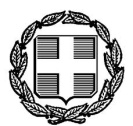                                                 Σκάλα  11-02-2021ΕΛΛΗΝΙΚΗ ΔΗΜΟΚΡΑΤΙΑ ΝΟΜΟΣ  ΛΑΚΩΝΙΑΣΔΗΜΟΣ ΕΥΡΩΤΑ 